CHILDRENS NAMES:JANUARY 2022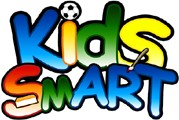 Before/After TuitionATTENDING SCHOOL:                CIRCLE ONESchool sites: Edgewater Lumberg PattersonMONDAY	TUESDAY	WEDNESDAY	THURSDAY	FRIDAY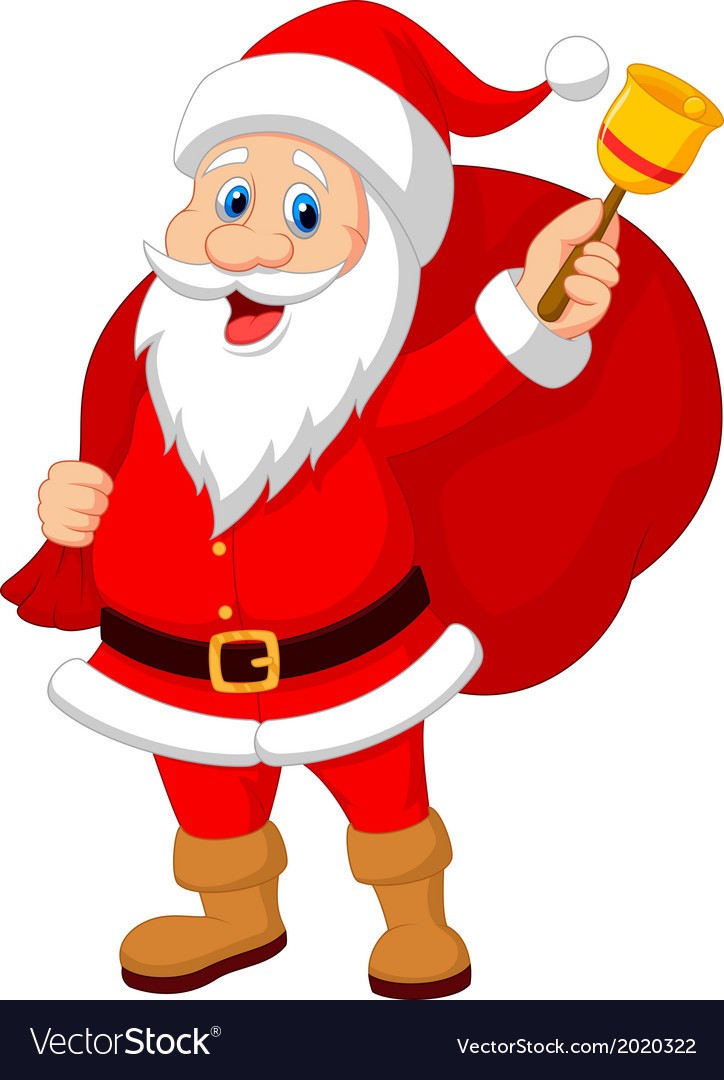 WEEK OF: 1/3Jan 3Jan 4	Jan 5Jan 6Jan 7Happy Holidays All Programs Closed 12/24-12/31Full DAY - Full DAY - Before:   -After:	-Before:	-(late start)After:	-Before:	-After:	-WEEK OF: 1/10Jan 10Jan 11Jan 12	Jan 13Jan 14Before: -Before: -Before: -Before:(late start)Before:   -After:	-After:	-After:	-After:	-After:	-WEEK OF: 1/17Jan 17Jan 18Jan 19Before:Jan 20	Jan 21All ProgramsCLOSEDBefore: -After:	-Before:   -After:	-(late start)	-After:	-Before: -After:	-WEEK OF: 1/24Jan 24	Jan 25Jan 26Jan 27Jan 28Before: -Before: -Before: -Before:(late start)   -Before: -After: -After:	-After:	-After:	-After: -STEPS FOR CARE CALCULATION:Enter 1 next to the before/after sessions you will need care. '0' means NO CARE; '1' means NEED CARE.Confirm number of Before and After School sessions are correct below. Add number of children and confirm/add total.Payment must accompany calendar to reserve spot. Reduced tuition rate only given once proof of F/R status through school.Limited space available. Payment is due by the Wednesday of the prior week, however we do encourage earlier payments to secure a spot. Calendars are also required for CCAP families to reserve their space.For Safety and tracking purposes, please inform Director of any care schedule changes. NO refunds or credits for unused care.DUES CALCULATION:    Before Care Sessions: 	X $ 12After Care Sessions:		X $ 16	$ $ 15  = $ Full day Care Sessions: X $ 40$ Before:$ Subtotal:After:$ $ *Must provide proof of Free/Reduced qualification to select $1/session reduced tuition rate. Must be manually chosen- Standard rate is automatically selected.X Number of Children=TOTAL DUE:$ **Spots reserved $5/session ($10/full day) drop-in fee applies to all payments/schedules not received by Wednesday for upcoming week.